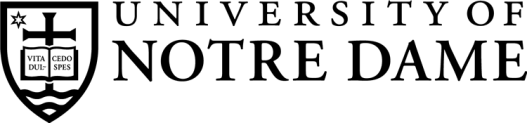 Office of Human Resources 200 Grace Hall, Notre Dame, IN 46556  Phone: 574-631-5900  Fax: 574-631-6790 E-mail: mpaskell@nd.eduReasonable Accommodation Request FormCONFIDENTIALThe purpose of this form is to assist the University of Notre Dame in determining (1) whether an employee is “disabled” as defined by relevant law, and if so, (2) to what extent a reasonable accommodation is required to perform one or more essential functions of his or her job.Have you contacted the Office of Institutional Equity or Human Resources?  	 Yes	  NoPlease state the nature of your disability/medical condition:___________________________________________________________________________________________Please provide a description of the accommodation you are requesting:_________________________________________________________________________________________________________________________________________________________________________________________________________________________________________________________________________________I give the University of Notre Dame, including but not limited to the People Services Associate, Risk Management, the Provost’s Office and/or Human Resources, my manager/supervisor, department head and others who need to know, permission to explore possible coverage and reasonable accommodations under the Americans with Disabilities Act, as amended.  All information obtained by the University during this process will be maintained in a separate confidential file and disclosed on a need-to-know basis._____________________________________________  		__________________Employee’s Signature							DatePlease return this form to:  					Office of Human Resources				University of Notre Dame				200 Grace Hall				Notre Dame, IN 46556				Email: mpaskell@nd.edu				Fax: (574) 631-6790Name:__________________________________________________________________________________________________________________________________________________________________________________________________________________________________________Request Date:Request Date:Request Date:_________________________Telephone:Telephone:Telephone:_______________________________________ _______________________________________ _______________________________________ _______________________________________ E-mail:E-mail:____________________________________________________________Home Address:  Home Address:  Home Address:  Home Address:  ____________________________________________________________________________________________________________________________________________________________________________________________________________________________________________________________________________________________________________________________________________________________________________________________________________________________________________________________________________________________________________________________________________________Job Title:Job Title:________________________________________________________________________________________________________________________________________Department:Department:___________________________________________________________________________________________________Department Head/Supervisor:Department Head/Supervisor:Department Head/Supervisor:Department Head/Supervisor:Department Head/Supervisor:________________________________________________________________________________________________________________________________________________________________________________________________________________________________________________________________________________________________________________________________________________________________________________________________	If so, when?________________With whom did you speak?_____________________________